СОВЕТ ДЕПУТАТОВ МУНИЦИПАЛЬНОГО ОБРАЗОВАНИЯ СПАССКИЙ СЕЛЬСОВЕТ САРАКТАШСКОГО РАЙОНА ОРЕНБУРГСКОЙ ОБЛАСТИ ПЕРВЫЙ  СОЗЫВРЕШЕНИЕвнеочередного двадцать четвертого заседания Совета депутатов  муниципального  образования Спасский сельсовет Саракташского района Оренбургской области первого созыва  от 13 марта 2018 года                  с Спасское                                      № 108-р     В соответствии со статьями  12, 132 Конституции Российской Федерации, статьями 272 Бюджетного кодекса Российской Федерации, статьи 35 Федерального закона от 06.10.2003 г. № 131-ФЗ «Об общих принципах организации местного самоуправления в Российской Федерации» и руководствуясь   Уставом муниципального образования Спасский сельсовет Саракташского района Оренбургской области, рассмотрев итоги исполнения бюджета муниципального образования Спасский сельсовет за 2017 год	Совет депутатов Спасского  сельсоветаРЕШИЛ:1.Утвердить отчет об исполнении бюджета  муниципального образования Спасский сельсовет за 2017 год по доходам в сумме 5 103420 рублей и по расходам в сумме 4472352  рублей. Результат исполнения бюджета (профицит) – 631068  рублейРешение Совета депутатов обнародовать на территории сельсовета и на официальном сайте администрации сельсовета.Контроль за исполнением данного решения возложить на постоянную комиссию по бюджетной, налоговой и финансовой политике, собственности и экономическим вопросам, торговле и быту (Андреева В.Г.)Разослано: постоянной комиссии, прокуратуру районаОб итогах исполнения бюджета Муниципального образования  Спасский сельсовет Саракташского района Оренбургской области                        за 2017 годГлава муниципального  образованияСпасский  сельсовет, председатель Совета депутатов	В.А.Спицин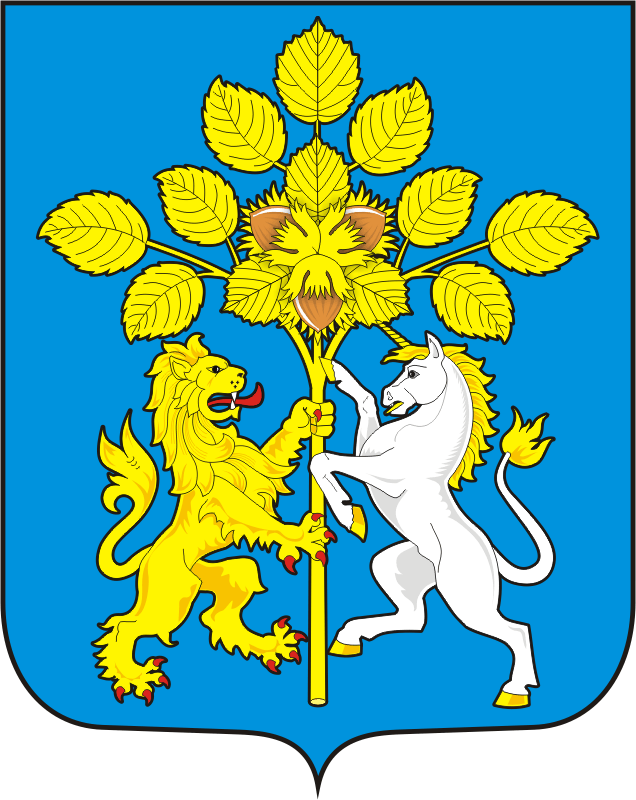 